1. Ako je obim jednakostraničnog trougla jednak 66cm, onda je jedna njegova stranica jednaka...22cm		3. 23cm	33cm		4. 43cm2. Ako je obim jednakokrakok trougla 24cm i njegova osnovica 10 cm onda je dužina kraka ...7cm		3. 9cm14cm		4. 12cm3. Za koji trougao kažemo da je pravougli?Onaj koji ima jedan prav ugao.Onaj u kome su sve stranice jednake.Onaj u kome su svi uglovi oštri.Onaj koji ima jedan tup ugao.4. Odredi vrstu trougla sa slike.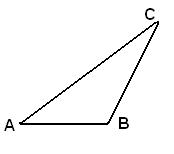 nejednakostraničanpravouglijednakostraničan5. Odredi vrstu trougla sa slike: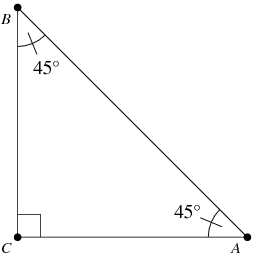 jednakokrakioštrouglijednakostraničan6. Koliko iznosi nepoznati ugao u trouglu sa slike?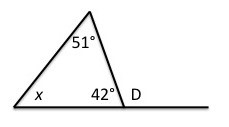 87°		3. 25°90°		4. 138°7. Kolike su mere nepoznatih uglova trougla na slici?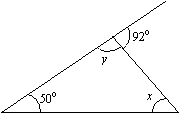 y=88° , x=42°x=y=50°x=92°, z=28°y=90°, x=40°8. Kakav je trougao sa slike?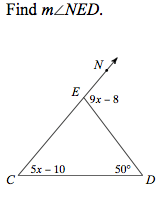 jednakokrakinejednakostraničanjednakostraničantupougli9. Svaki trougao može imati:Samo jedan pravi ugao.Sve četiri stranice jednake.Sva tri ugla tupa.Jedan tupi ugao i jednake stranice.10. Zbir unutrašnjih uglova trougla iznosi:180°Tri puta po 180°360°Zavisi od vrste trougla11. Dva ugla trougla iznose α = 64°25', β = 37°50', onda treći ugao γ iznosi:77°45',177°45',64°25',67°45',12. U pravouglom trouglu, jedan oštri ugao je pet puta veći od drugog, onda su veličine tih oštrih uglova:75° i 15°60° i 30°50° i 10°100° i 20°13. Postoji li trougao čije stranice imaju dužine: 9cm, 22cm, i 11cm:da	2. ne14. Ako su uglovi trougla α, β i γ i stranice a, b i c tako da je nasuprot uglu α stranica a, nasuptot uglu β stranica b, i nasuprot uglu γ stranica c, i α=60°, β=50° onda je najkraća stranica:1.a		2.b		3.c15. Naspram jednakih stranica trougla nalaze se: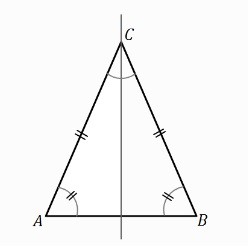 Jednaki uglovijednake straniceUglovi dužine stranicaPravi uglovi16. Šta je trougao?trougaona linija i njena unutrašnjosttri spojene kolinearne tačketrougaona linijatri spojene nekolinearne tačke17. Kako se zove trougao koji ima dve stranice jednake?jednakokrakiraznostranijednakostraničnijednakoivični18. Koje rečenice su tačne?Oštrougli trougao ima sve unutrašnje uglove oštre.Pravougli trougao ima jedan prav ugao i dva oštra.Pravougli trougao ima dva prava ugla i jedan oštar.Pravougli trougao ima sve uglove prave19. Koliko najviše tupih uglova može da bude u trouglu?1		3. 23		4. nijedan20. Koliko najviše oštrih uglova može biti u trouglu?321421. Trougao sa slike je: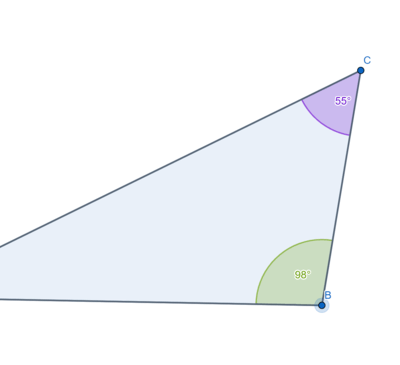 tupouglikosouglioštrouglipravougli22. ΔABC ugao α=35° ,β=70°1.ugao γ=75°   2. ugao γ=5°  3. ugao γ=70°23. Označi trojke brojeva koje mogu da čine mere stranica trougla:3, 4, 52, 3, 42, 2, 32, 3, 31, 2, 324. Ako su dužine stranica trougla 5 cm i 9 cm, u kojim "granicama" je dužina treće stranice tog trougla?4<x<144≤x≤144≤x<144<x≤1425. Odredi vrstu trougla prema uglovima kod koga je zbir dva unutrašnja ugla 70ᵒ.TupougliPravougliOštrougliKosougli26. Spoljašnji ugao na osnovici jednakokrakog trougla je 116ᵒ, koliki je unutrašnji ugao pri vrhu tog trougla?52ᵒ43ᵒ32ᵒ27. U trouglu ABC α=75°, β=45° najkraća stranica je stranica naspram ugla beta. 1. Tačno      2. Netačno28. Odredi vrstu trougla prema stranicama ako je jedan unutrašnji ugao tog trougla 140° i jedan spoljašnji ugao 160° .Jednakokraki     2. Pravougli29. α=2x, β=3x, γ=4x su unutrašnji uglovi trougla, kolika je mera γ ?80 stepeni60 stepeni50 stepeni